Supplementary material 4. The results of Evans blue leakage test.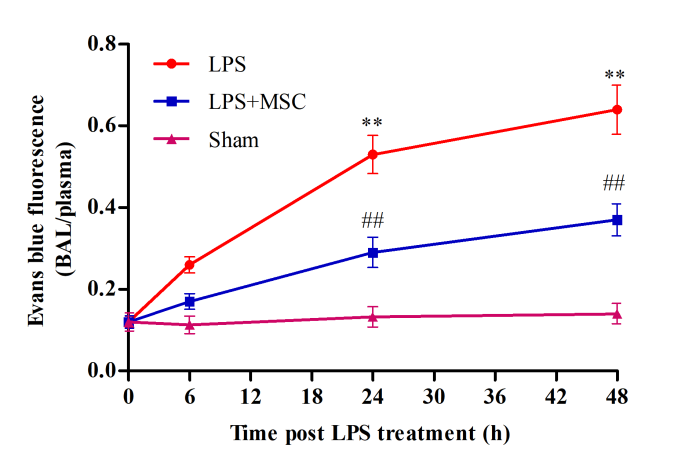 LPS injection increased the Evans blue content, while BM-MSCs administration attenuated Evans blue content. ** indicates that the difference in the data is very significant compared with the Sham group. ## indicates that the difference in the data is very significant compared with the LPS group. Values are expressed as the means ± SD.